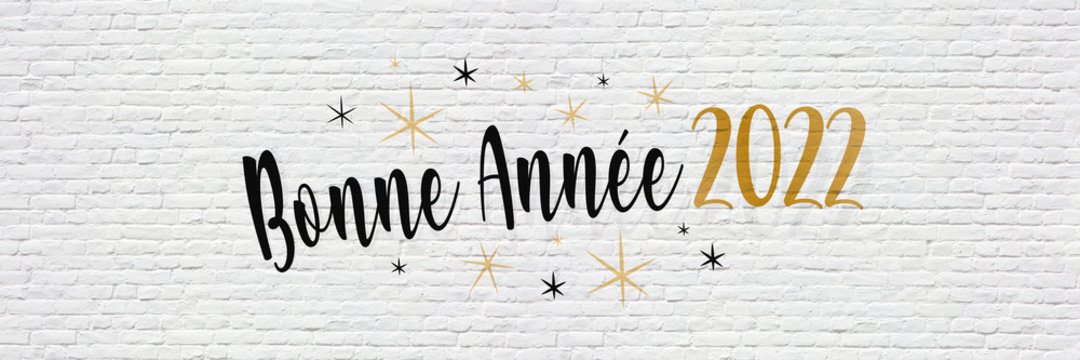 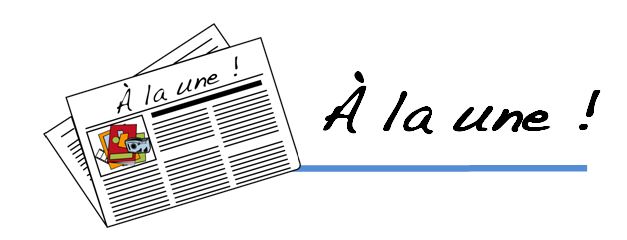 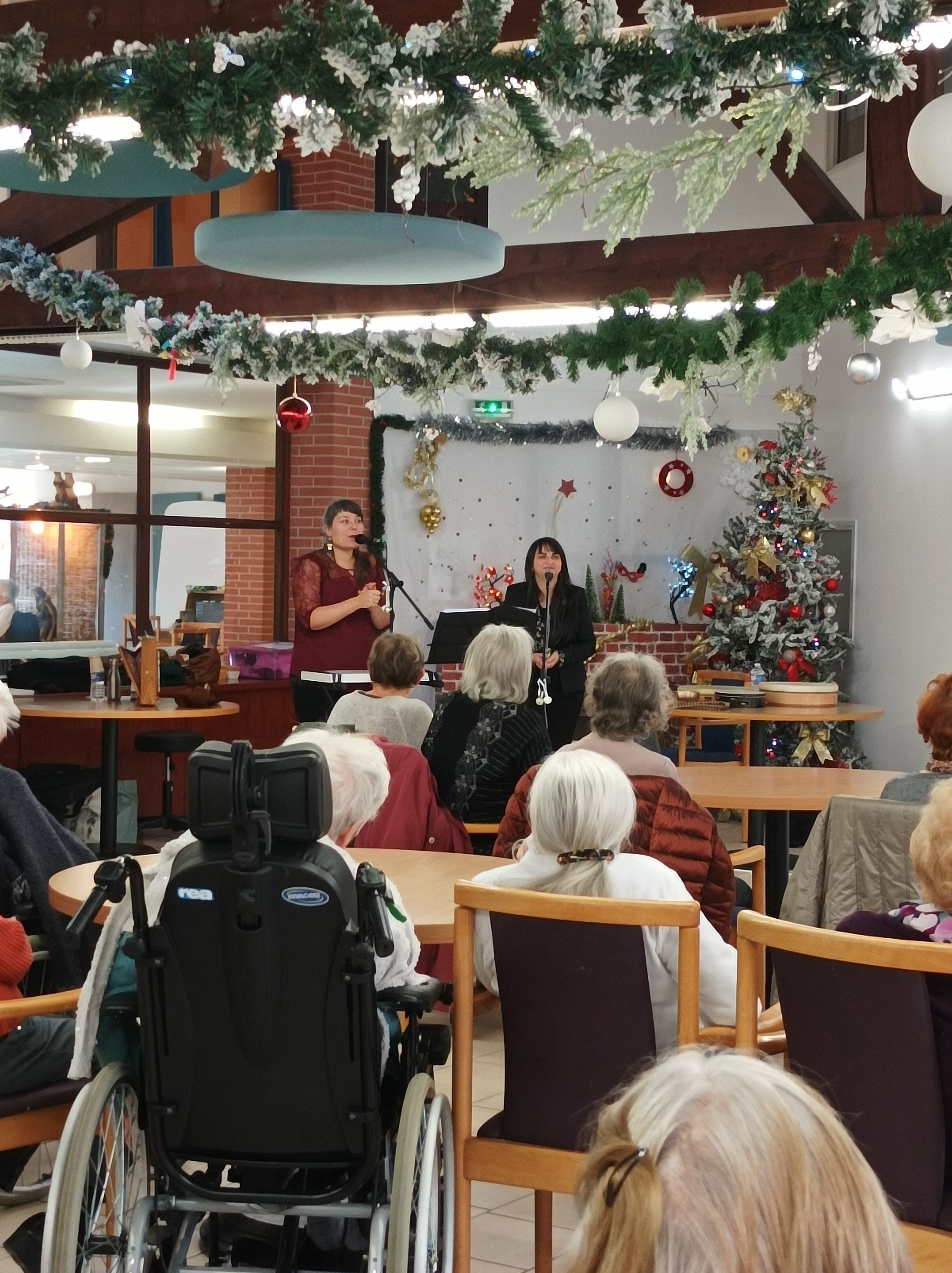 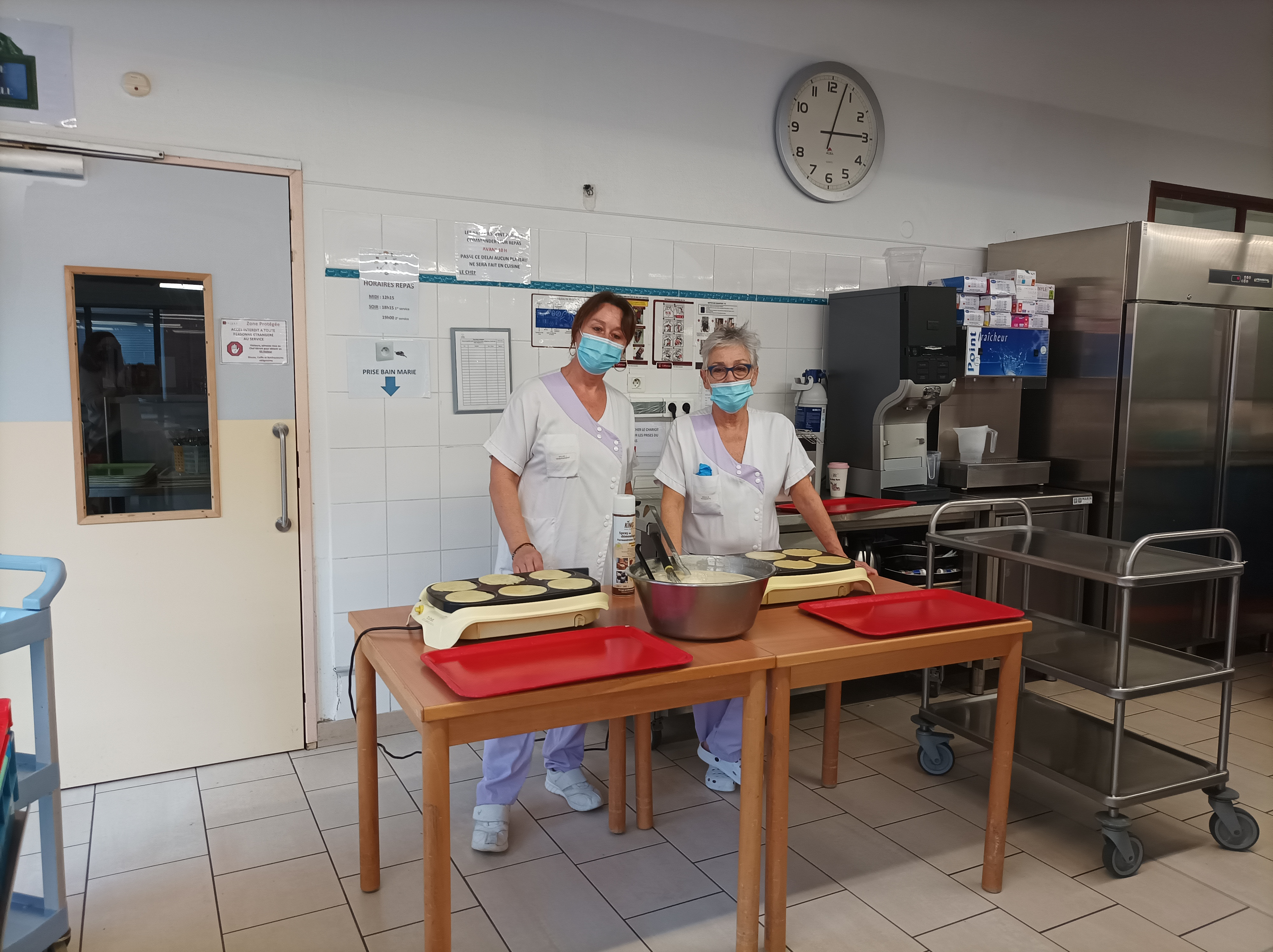                         Atelier Floral du Jeudi 16 Décembre	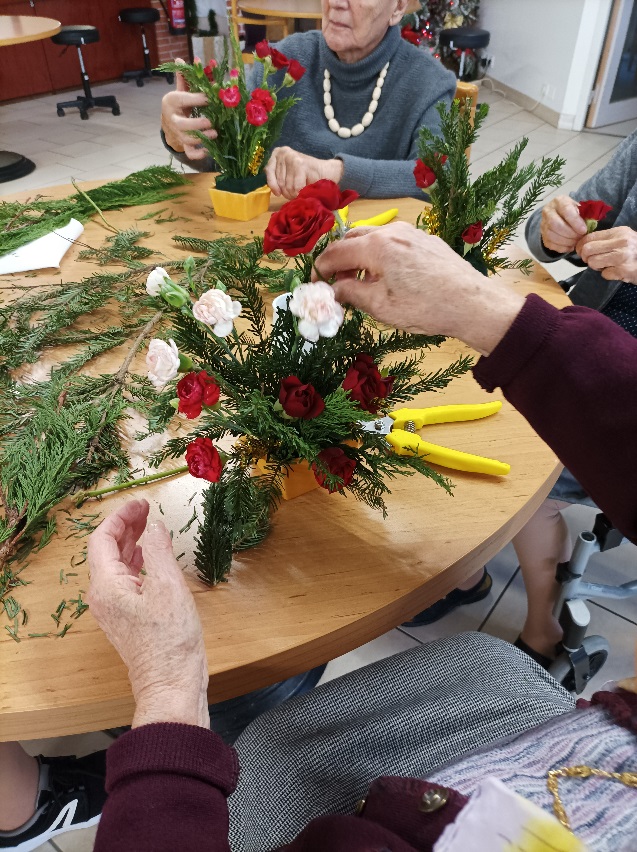 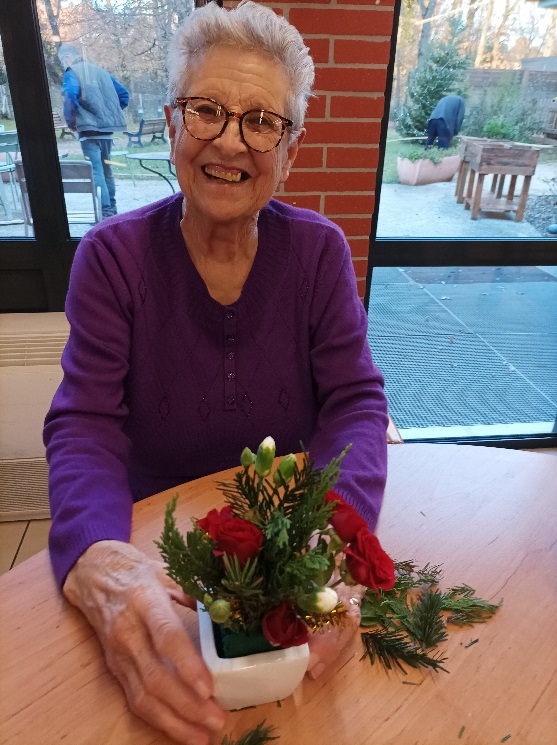 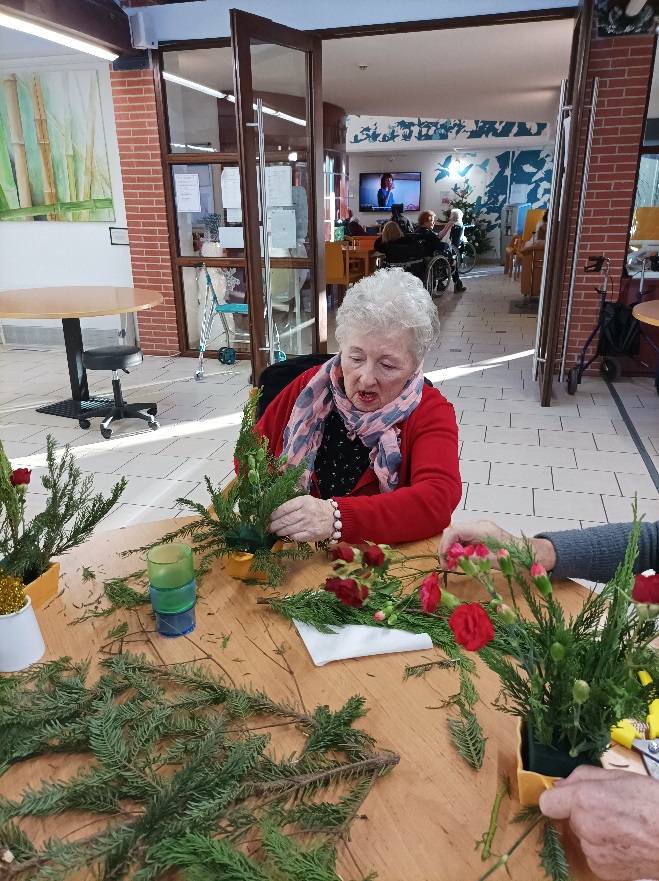 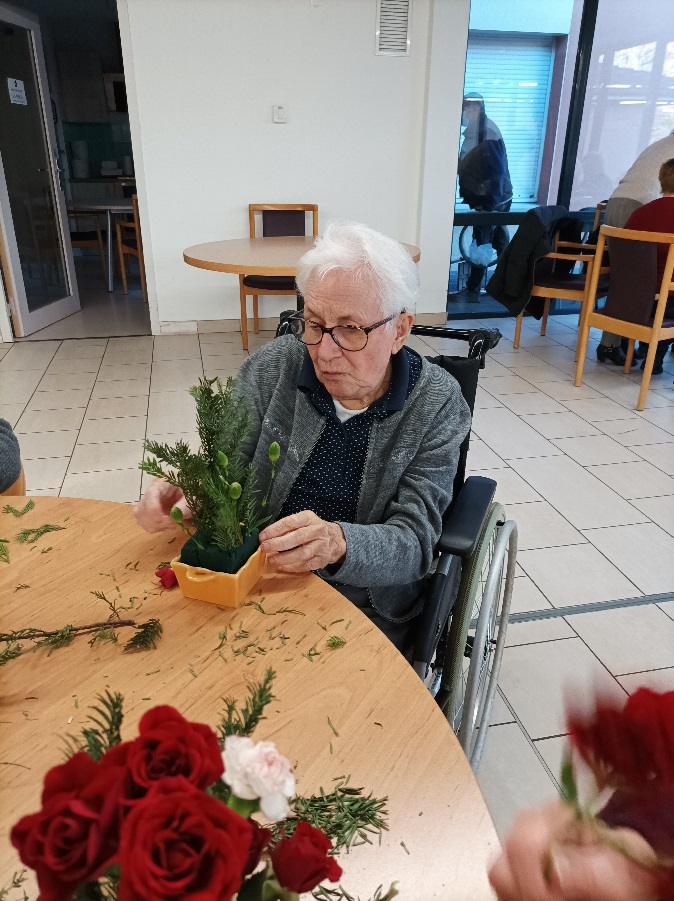                                         Gouter de Noel Des Résidents                                               Samedi 18 Décembre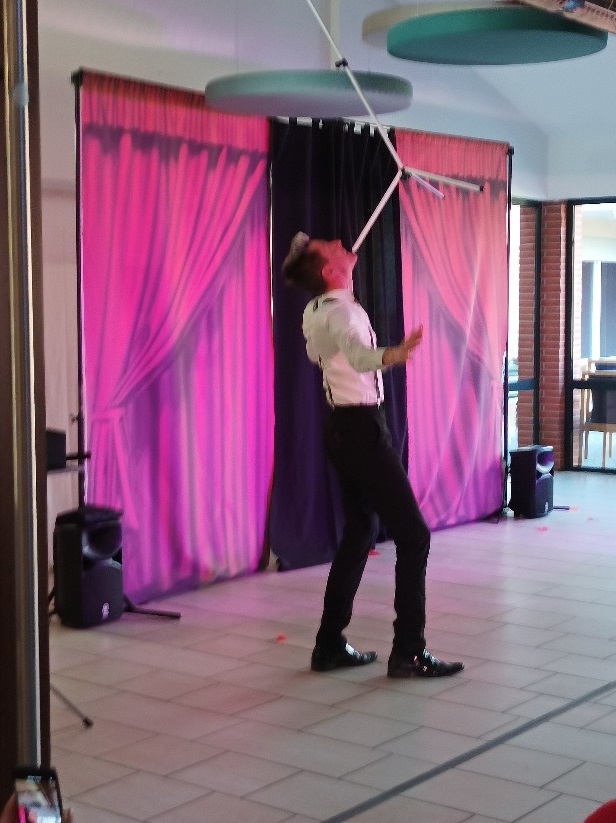 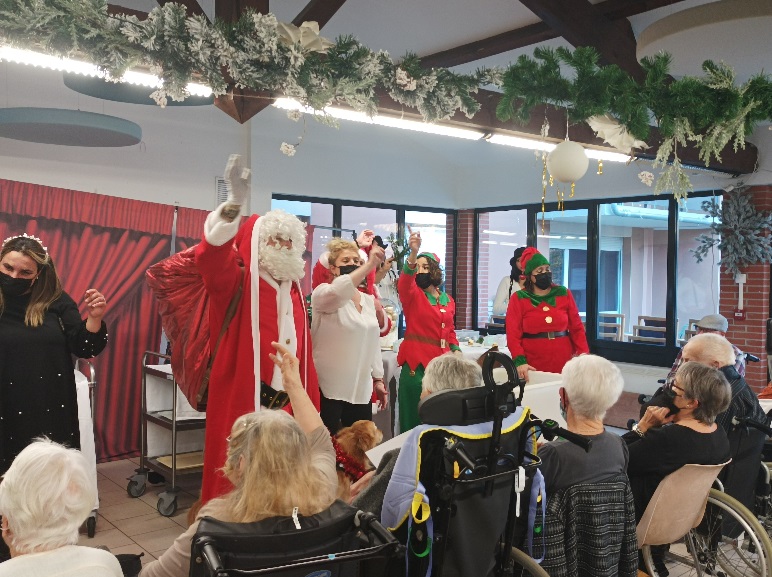 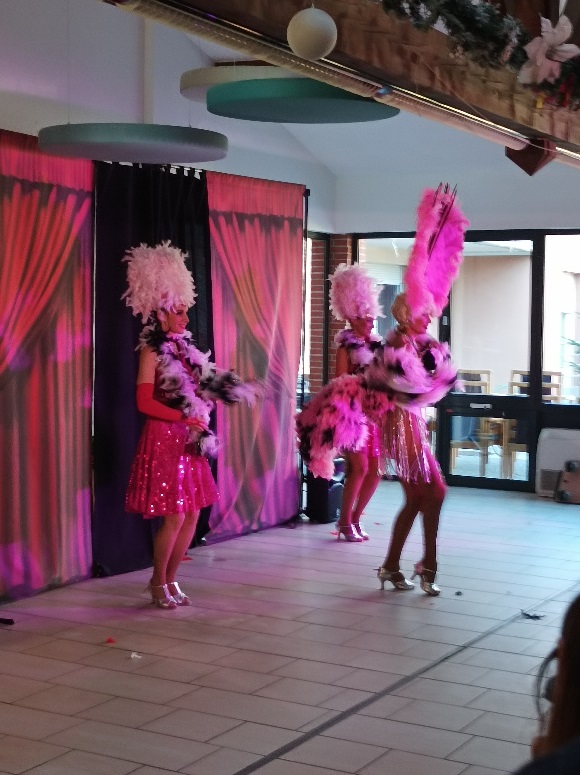 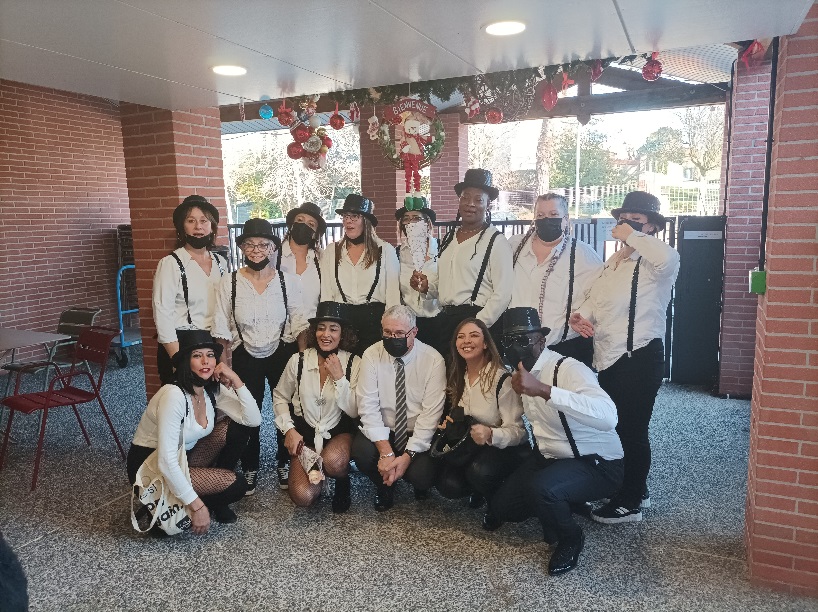                                           Repas de Noel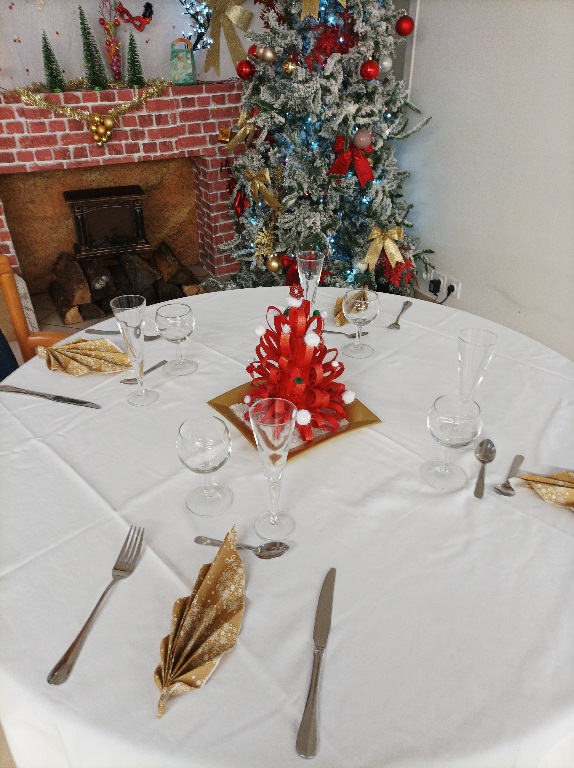 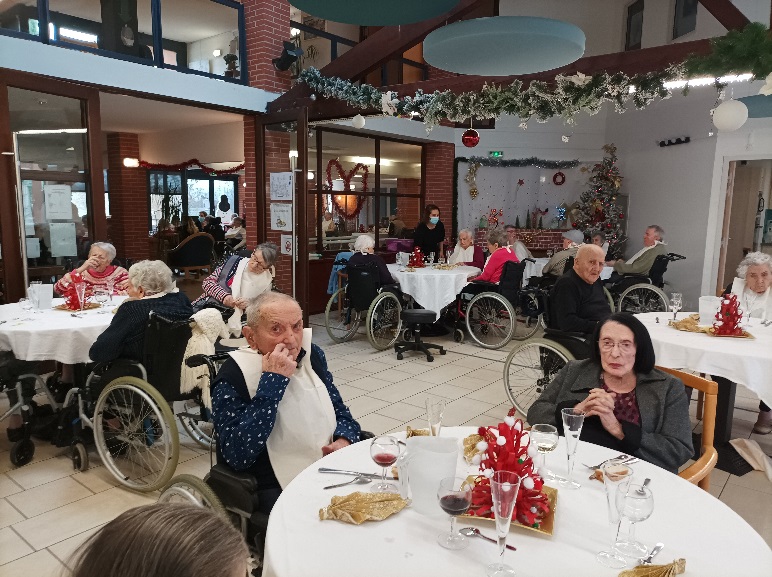 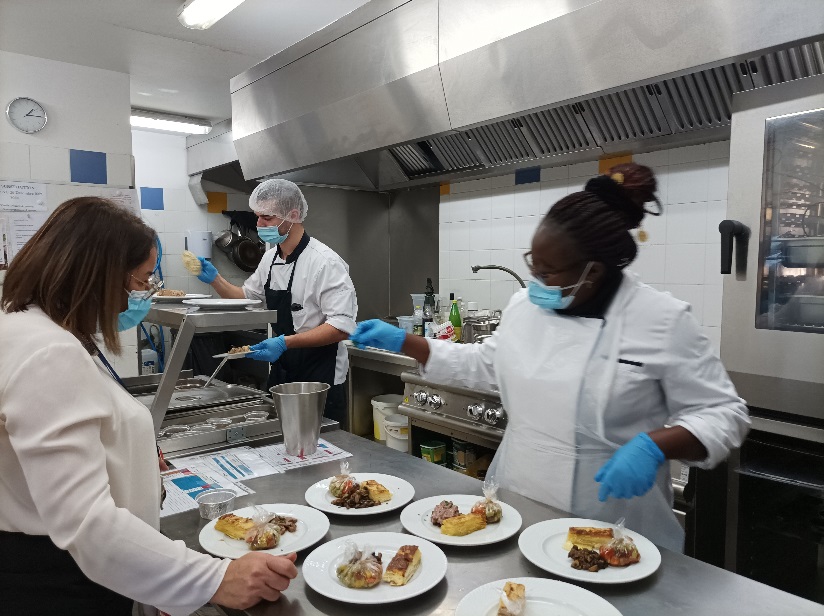 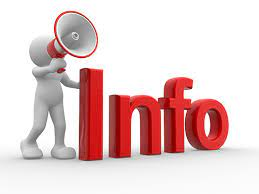  Désormais, vous trouverez à l’accueil, un classeur violet dans lequel vous trouverez tous les allergènes des menus de la semaine.N’hésitez pas à le consulter, et pour plus d’information vouspouvez-vous rapprocher de Perryne ou Benjamin.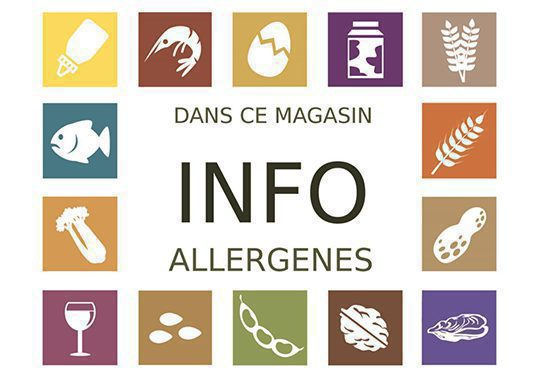                         Information Covid                             Visites famillesSuite au bulletin d’information du 04 Août 2021 des Autorités   le département de la Haute Garonne est passé au niveau renforcé.A PARTIR DU 10 AOUT, le Pass Sanitaire vous sera demandé à l’entrée de Marie LEHMANN.Pour être en conformité avec l’exigence du Pass Sanitaire, il conviendra de présenter un justificatif sous forme papier ou numérique, une pièce d’identité pourra vous être demandée.Le résultat d’un examen de dépistage, d’un test PCR réalisé de moins de 72 heures ;Soit un certificat de vaccination concernant la Covid 19 ;Soit un certificat de rétablissement à la suite d’une contamination par la Covid 19.Pour faciliter et nous aider dans la gestion du contrôle du Pass Sanitaire, vous pouvez nous adresser d’ores et déjà par courriel votre certificat sanitaire en PDF à l’adresse : accueil@ehpad-marielehmann.fr.Nous vous remercions par avance pour votre entière collaboration et compréhension dans la gestion de ce nouveau dispositif.Bien cordialement,La Direction & la Cellule de Veille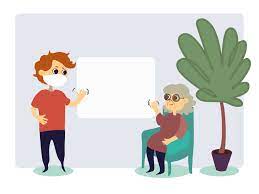 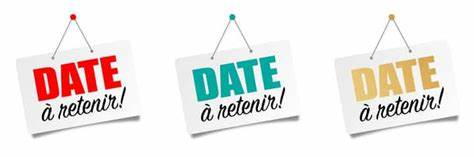 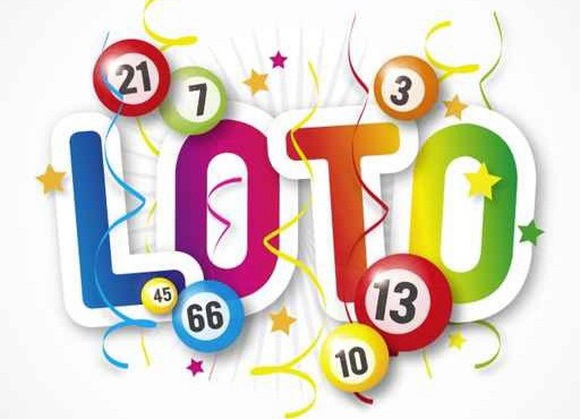           Dimanche 09 Janvier              A partir de 15h30                             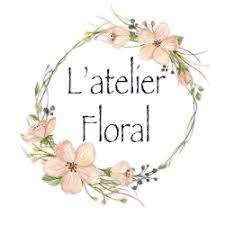            Jeudi 13 Janvier            A partir de 16h                                       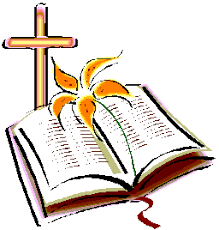        Vendredi 21 Janvier                                             Messe        A partir de 14h30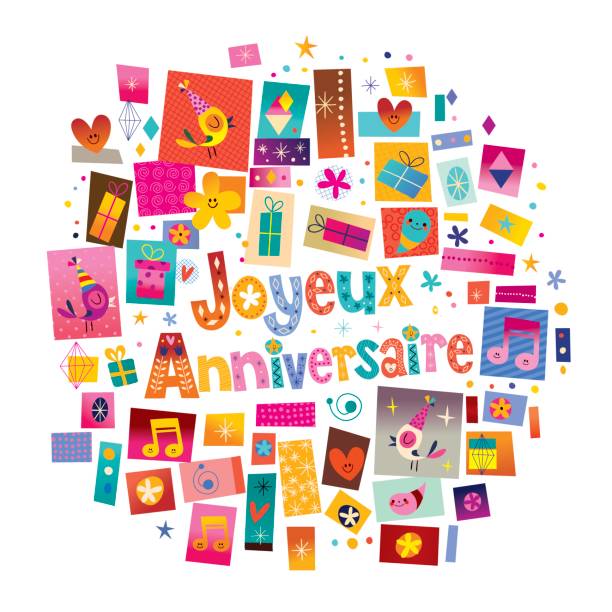 Vendredi 28 Janvier A Partir de 15hEn compagnie de                                                       Véronique Lecomte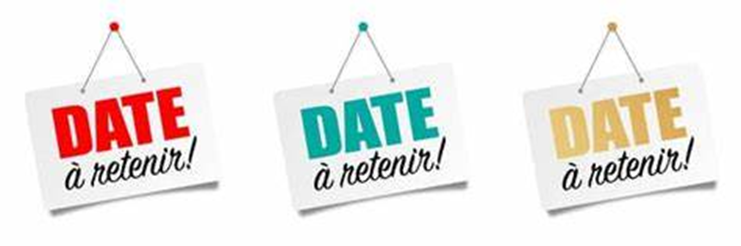 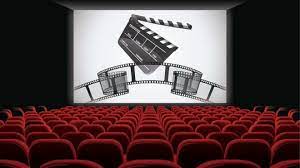                                    LES FILMS DU MOIS DE JANVIER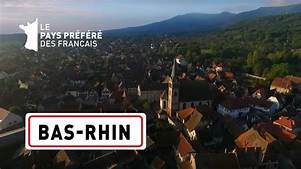 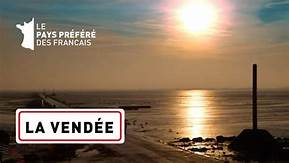 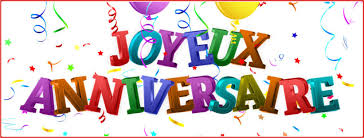                                      LES ANNIVERSAIRES DU MOIS DE                                     DECEMBRE ET DU MOIS DE JANVIER Décembre :Madame Bouissou       Madame Louette                Madame CuencaMadame Pradel        Madame Daubord            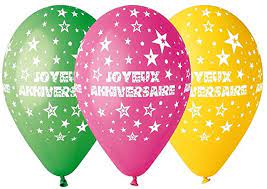 Janvier :  Madame Brunet    Madame Moraux   Madame Lerest                                  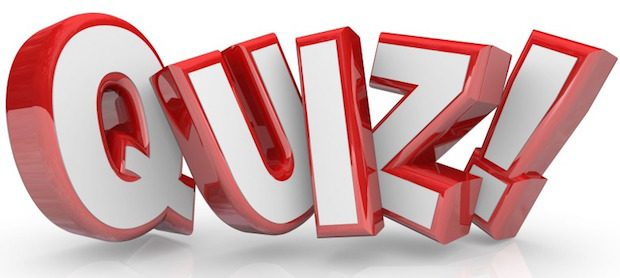 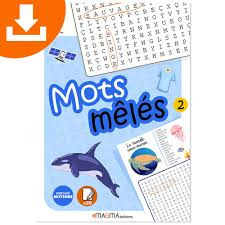 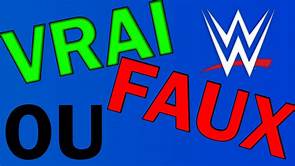 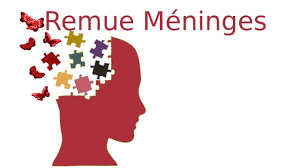 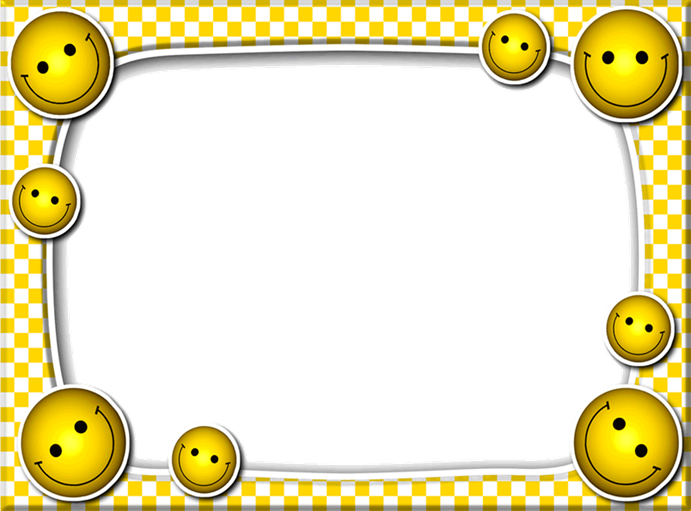 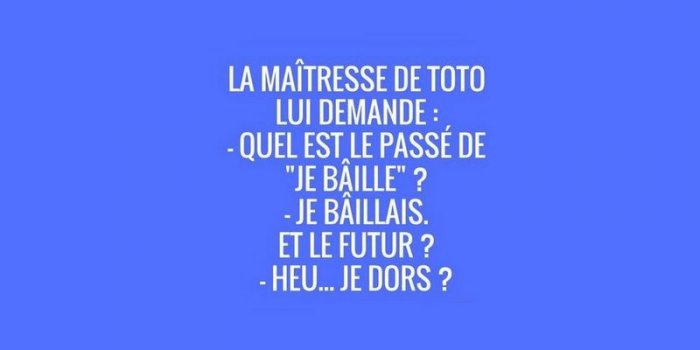 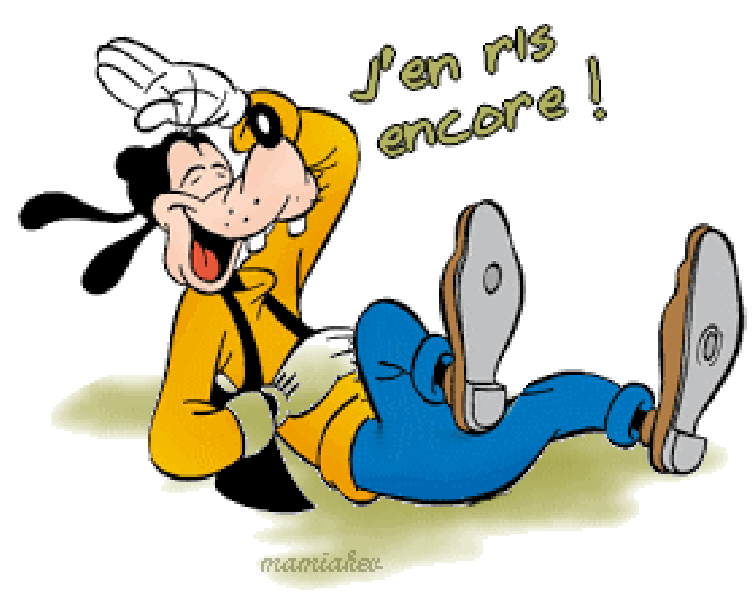 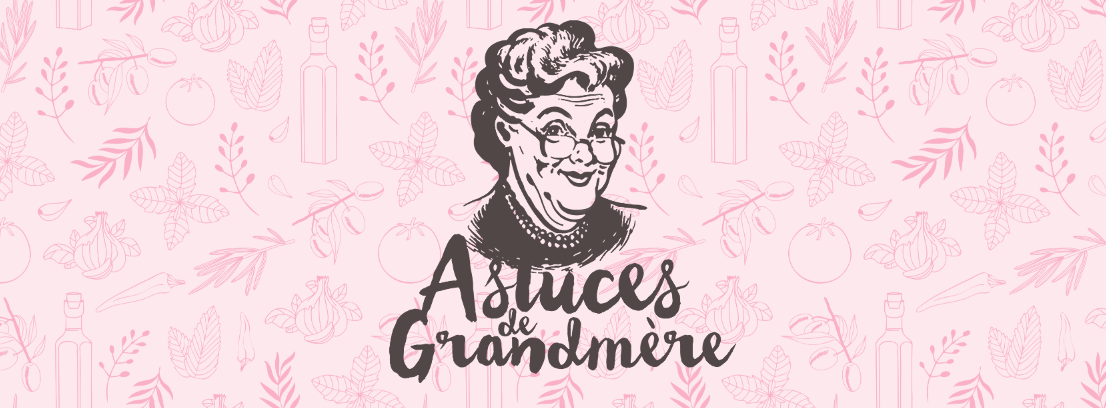 .
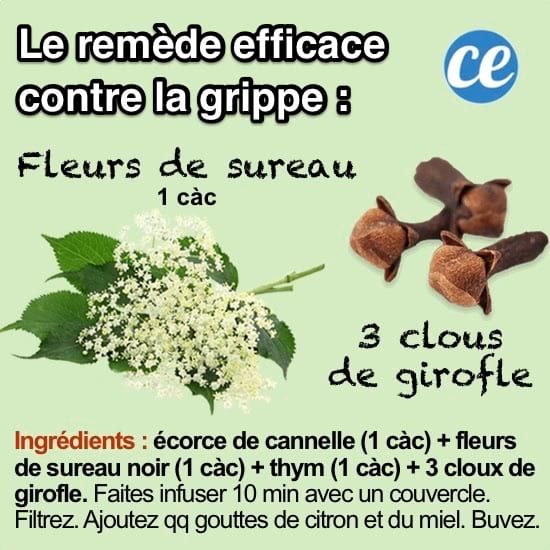 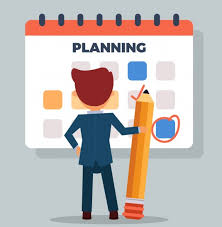 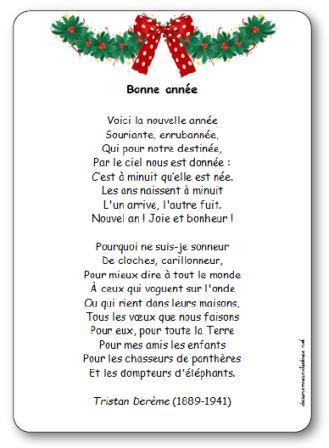 LUNDIMARDIMERCREDIJEUDIVENDREDIRevue de presse11h11h00Atelier mémoire14h30Loisirs créatifs14HGymnastiqueAdaptéeGroupe 115HGYMGroupe 216h15Gymnastique AdaptéeAvec Kader14H30Atelier cuisine15h00Relaxation14H30CinémaEt/ouAnniversaires